Krzyżówka „Kupalnocka”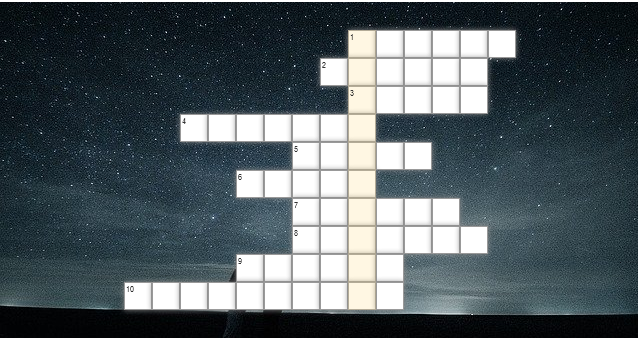 Pytania:1. Jedno  z wielu grodziszczy, dogodnie położone u brodu wiślanego.2. Córka Turyna.3.  Stary, święty dąb.4.  Nieustraszona Pani rzeczna.5.  Zwany od  komory solnej. 6. Ojciec Turicy.7. Głowa rodu bartników.8. Imię konkurenta Mioduńca.9. W toń Wisły rzucane przez dziewczęta.10. Imię wróża, do którego udali się Mioduń i Turica.